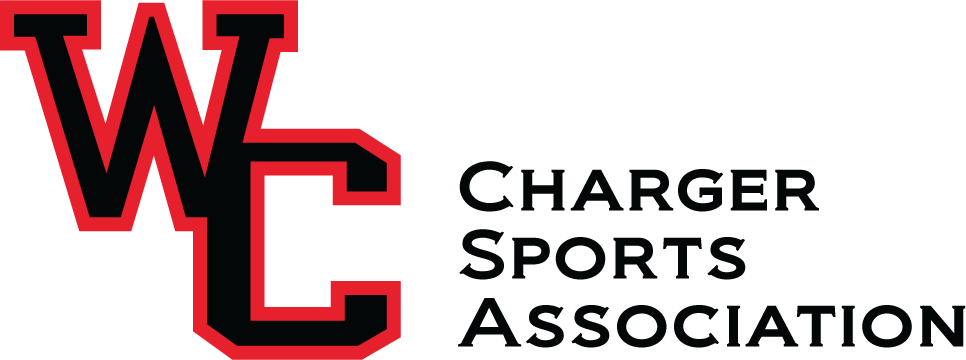 “The season is short, but the memories are forever.”Winston Churchill High School 2022-2023 ALL SPORTS PROGRAM SENIOR BABY PICTURES ORDER FORM“SENIOR BABY PICTURES”It is hard for us to believe but, “our babies” are SENIORS at Churchill High School! We do not know whether to jump for joy or cry or both! We know one thing for sure, we are proud of our “SENIOR BABIES”!Charger Sports Association (CSA) continues the tradition of placing SENIOR baby pictures in the Charger All Sports Program. This offer is extended to ALL SENIORS in the CLASS OF 2024 at Churchill High School, not just athletes. So, go through those baby pictures and pick your favorite one to show off to fans! The CSA All Sports Program will be sold at home football games and at other sporting events during the 2023-2024 school year.Pictures will be listed in alphabetical order and a middle initial will only be used in cases where two names are the same. A head shot with the face looking forward works best. BABY PICTURE AD PRICE IS $20 (Baby picture ad size is approximately 2” wide by 3” long)DEADLINE TO ORDER IS JULY 22, 2023ORDER YOUR AD TODAY! It’s open to ALL SENIORSGo to www.chargersports.orgClick on the “All SPORTS PROGRAM” tabClick the “SENIOR BABY PICTURES” buttonFollow the steps to complete your purchase.Questions? Email: wcbabypic@gmail.com or Visit: www.chargersports.org“Once a Charger, Always a Charger” 